REPUBLIKA E SHQIPËRISËKOMISIONI QËNDROR I ZGJEDHJEVE______________________________________________________________________V E N D I MPËR MIRATIMIN  E MODELEVE TË DOKUMENTEVE QË DO TË PËRDOREN NGA GRUPI I NUMËRIMIT DHE KOMISIONI I ZONËS SË ADMINISTRIMIT ZGJEDHOR PËR NXJERRJEN E REZULTATEVE TË ZGJEDHJEVE TË PJESSHME TË DATËS 03.11.2013Komisioni Qendror i Zgjedhjeve, në mbledhjen e tij të datës 08.10.2013, me pjesëmarrjen e:Lefterije	LUZI (LLESHI)-		KryetareHysen 		OSMANAJ-			AnëtarKlement	ZGURI-			AnëtarVera		SHTJEFNI-			Anëtareshqyrtoi çështjen me:OBJEKT:	Miratimi i modeleve të dokumenteve që do të përdoren nga GN-ja dhe KZAZ-ja për nxjerrjen e rezultateve të zgjedhjeve të pjesshme, të datës 03.11.2013.BAZA LIGJORE:	Neni neni 23, pika 1, gërma a, nenet 119 dhe 122 të ligjit nr.10019, datë 29.12.2008 “Kodi Zgjedhor i Republikës së Shqipërisë” i ndryshuar.Komisioni Qendror i Zgjedhjeve pasi shqyrtoi dokumentacionin e paraqitur si dhe dëgjoi diskutimet e të pranishmëve; V E N D O S I :1. Të miratojë modelet e dokumenteve që do të përdoren nga Grupi i Numërimit dhe Komisioni i Zonës së Administrimit Zgjedhor për nxjerrjen e rezultateve të zgjedhjeve të pjesshme, të datës 03.11.2013, bashkëlidhur këtij vendimi: a) tabelë e rezultateve për QV-në, model 57-13;b) tabelë përmbledhëse e rezultateve për njësinë e qeverisjes vendore, model 40-13;ç) vendim i KZAZ-së për miratimin e Tabelës Përmbledhëse të Rezultateve për njësinë e qeverisjes vendore, model 40-13 V.2. Tabelat e rezultateve model 57-13 të prodhohen në format A4, në blloqe me letër kimike, me numra serial, me nga 5 fletë seicili. Në keto modele të paraprintohen kandidatët për kryetar njësie sipas fletës së votimit. Fleta e parë e bllokut të shërbejë si tabelë origjinale, fletët e tjera të shërbejnë si kopje.Ky vendim hyn në fuqi menjëherë.Model 40-13_1Model 40-13_fModel 57-13Model Vendimi_40-13V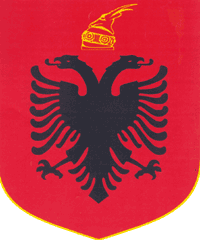 